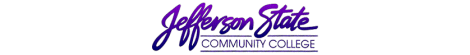 Assessment RecordProgram:Physical Therapist AssistantAssessment period:Fall 2017-Summer 2018The Mission of the Jefferson State Community College Physical Therapist Assistant Program is to prepare competent, ethical, entry level Physical Therapist Assistants who are lifelong learners. The Program exists to provide an educational environment in which the needs of the individual student, the community, and other target audiences can be met. We are committed to accomplishing this mission through the use of quality instructional methods including both traditional and technology-based instruction, whereby students are assisted to achieve the academic knowledge and clinical skills necessary to serve the physical therapy health care needs of the public.Course Student Learning Outcomes & Assessment PlanPTA 120 Introduction to Kinesiology 3 semester hoursCourse Student Learning Outcomes & Assessment PlanPTA 120 Introduction to Kinesiology 3 semester hoursCourse Student Learning Outcomes & Assessment PlanPTA 120 Introduction to Kinesiology 3 semester hoursCourse Student Learning Outcomes & Assessment PlanPTA 120 Introduction to Kinesiology 3 semester hoursCourse Student Learning Outcomes & Assessment PlanPTA 120 Introduction to Kinesiology 3 semester hoursIntended OutcomesMeans of AssessmentCriteria for SuccessSummary & Analysis of Assessment EvidenceUse of ResultsStudents will be able to differentiate and describe palpable parts of the body of multiple individuals.Research assignment80% of the students will complete the assignment with a score of ≥75%Fall 2017:Section 1: Goal met 16/17 (94%) achieved 75% or higherSection 2:  18/19 (94%) achieved 75% or higherSpring 2018:Section 1:Goal met 6/7 (85%) achieved 75% or higherSection 2:Goal not met 2/3 (66%) achieved 75% or higherOne student failed to turn in the assignment despite multiple reminders that it was due and reminders that it would be a zero if not turned in.Fall 2017:The research article has proved to demonstrate students’ ability to analyze research related to topics that are presented within this course and to enhance their knowledge of evidence-based practice that is the premise for physical therapy. The acquisition of this knowledge will help better prepare these students for the PTA program.Spring 2018:  The research article continues to demonstrate students’ knowledge of the musculoskeletal system of the body.  Section 2 did not meet the goal due one student not turning in the assignment.  Will continue to use this assignment and make modifications as seen appropriate.Students will be able to demonstrate the ability to palpate structures of the human bodyFinal practical exam80% of the students will complete the assignment with a score of ≥75%Fall 2017:Section 1: Goal not met.  11/17 (64%) achieved a score of 75% or higherSection 2:  Goal not met. 14/19 (73%) achieved a score of 75% or higherSpring 2018:Section 1:Goal not met 4/7 (57%) achieved a score of 75% or higherSection 2:Goal not met 0/3 (0%) achieved a score of 75% or higher2/3 students did not attend class regularly therefore missing pertinent information and learning/practice time to help them be successful on the practical exam.  This course requires hands-on lab time and the practical exam requires students to locate muscles and bones on their classmates.  Without devotion to attending class and learning how to find these structures, it is unlikely that students will be successful. These students also failed to complete multiple assignments throughout the semester.Fall 2017: Students continue to struggle with the final practical exam.  Success on the exam is greatly related to class attendance and student’s study time both inside and outside of class.  Will continue to stress the importance of regular attendance and devoting study time as this is a difficult class.  Will continue to analyze practical exam data to eliminate any inconsistencies. Multiple in-class activities and weekly quizzes were given along with the incorporation of added practice time. Offered open lab times to allow students to come in and practice with their peers.  Continue to create new ways to present the material that will allow students to retain the information better.  Spring 2018:The practical exam remains challenging for students despite attempts to alter the exam.  Continue to plan new ways to present the material and in class activities that include having students perform practical like items in class as a group to give them more experience with practical type examinations.  Lack of class attendance, study time, and understanding that this is a complex course continues to hinder students’ success.  Will continue to stress the importance of regular attendance and devoting study time as this is a difficult class.  Will continue to analyze practical exam data to eliminate any inconsistencies.Plan submission date: Spring 2018Plan submission date: Spring 2018Plan submission date: Spring 2018Submitted by: Cindy ElliottSubmitted by: Cindy ElliottCourse Student Learning Outcomes & Assessment PlanPTA 200S PTA Issues and Trends 2 semester hoursCourse Student Learning Outcomes & Assessment PlanPTA 200S PTA Issues and Trends 2 semester hoursCourse Student Learning Outcomes & Assessment PlanPTA 200S PTA Issues and Trends 2 semester hoursCourse Student Learning Outcomes & Assessment PlanPTA 200S PTA Issues and Trends 2 semester hoursCourse Student Learning Outcomes & Assessment PlanPTA 200S PTA Issues and Trends 2 semester hoursIntended OutcomesMeans of AssessmentCriteria for SuccessSummary & Analysis of Assessment EvidenceUse of ResultsStudents will be able to distinguish scholarly research from other periodical material or literature.Research assignment  80% of the students will complete the assignment with a score of ≥85% For Traditional Cohort:  8/14 (57%) achieved a score of 85% or higherGoal not metInternet Cohorts:  5/7 (71.4%) achieved a score of 85% or higher Goal not met. Traditional and internet students reported that they did not understand different types of resources. Will add a tegrity explaining resources for PTA education.  Will continue to utilize this activity to assist students with developing knowledge-based decision making.Students will be able to demonstrate motivation and responsibility for self-directed learning.Discussion board assignments 80% of the students will complete the assignment with a score of ≥85%.Traditional Cohort: 14/14(100%) achieved a score of 85% of higherInternet Cohort:  7/7 (100%) achieved a score of 85% or higherWill continue to utilize this activity in the course to assist with developing self-directed students and to encourage student lead interaction.Plan submission date: Fall 2017Plan submission date: Fall 2017Plan submission date: Fall 2017Submitted by: Vanessa LeBlancSubmitted by: Vanessa LeBlancCourse Student Learning Outcomes & Assessment PlanPTA 202 PTA Communication Skills 2 semester hoursCourse Student Learning Outcomes & Assessment PlanPTA 202 PTA Communication Skills 2 semester hoursCourse Student Learning Outcomes & Assessment PlanPTA 202 PTA Communication Skills 2 semester hoursCourse Student Learning Outcomes & Assessment PlanPTA 202 PTA Communication Skills 2 semester hoursCourse Student Learning Outcomes & Assessment PlanPTA 202 PTA Communication Skills 2 semester hoursIntended OutcomesMeans of AssessmentCriteria for SuccessSummary & Analysis of Assessment EvidenceUse of ResultsStudent will be able to perform written documentation without any grammatical errors.SOAP note assignment80% of the students will score 75% or higher on the assignment.Traditional Cohort:  Goal met. 17/17 (100%) achieved 75% or higher Internet Cohort: Goal not met. 5/8 (62.5%) achieved 75% or higherIncreased use of examples of SOAP notes and additional activities to identify information for each portion of the SOAP note has proven to yield better results.  The internet cohort did not have the opportunity to complete in-class assignments and therefore they did not receive interaction with their classmates and instructor, which is believed to have hindered them on this assignment.  Working on better was to incorporate more interaction student-to-student interaction and student to instructor interaction among internet students. Will include discussion board questions to facilitate interaction for the internet cohort. Will continue to use this assignment to assess students’ ability to accurately document treatment. The student will be able to produce documentation to support the delivery of physical therapy services.Final written examination100% of the students will score 75% or higher on the assignment.Traditional Cohort: Goal not met. 14/17 (82%) achieved 75% or higherInternet Cohort:  Goal not met. 6/8 (75%) achieved 75% or higherDespite providing more review sessions and in-class application of knowledge, students still performed poorly on the exam.  Working on changing the teaching format of this course to team-based learning approach.  Requiring students to learn material before class and complete individual and group readiness assurance tests creating more of an interactive discussion environment to enhance learning.  The PTA faculty is looking to attend and gain certification in TBL in spring of 2019.Plan submission date: Summer 2018Plan submission date: Summer 2018Plan submission date: Summer 2018Submitted by: Cindy ElliottSubmitted by: Cindy ElliottCourse Student Learning Outcomes & Assessment PlanPTA 220 Functional Anatomy and Kinesiology 3 semester hoursCourse Student Learning Outcomes & Assessment PlanPTA 220 Functional Anatomy and Kinesiology 3 semester hoursCourse Student Learning Outcomes & Assessment PlanPTA 220 Functional Anatomy and Kinesiology 3 semester hoursCourse Student Learning Outcomes & Assessment PlanPTA 220 Functional Anatomy and Kinesiology 3 semester hoursCourse Student Learning Outcomes & Assessment PlanPTA 220 Functional Anatomy and Kinesiology 3 semester hoursIntended OutcomesMeans of AssessmentCriteria for SuccessSummary & Analysis of Assessment EvidenceUse of ResultsThe student will be able to apply knowledge of basic anatomy and biomechanics to the study of normal and abnormal human movement.Final Functional Anatomy and Kinesiology Comprehensive Examination80% of students will score 75% or higherTraditional Cohort:  13/17 (76.4%)Internet Cohort: 4/8 (50%)Goal not met for both cohorts. Students struggled with complex materialPTA 120 continues to be proven to be instrumental in providing students with the basic anatomy prior to entering the program and improving their success rate in this course.Continue to augment content with resources available through distance learning.The student will be able to identify muscles of the upper and lower extremities.Quizzes80% of students will have a total quiz score of 75% or greaterTraditional Cohort:  16/17 (94.1%) scored 75% or higher Internet Cohort:  8/8 (100%)Goal met for both cohortsFor both cohorts: Continue to include quizzes regularly in course to assist students in understanding concepts.  Add more application-based questions to quizzes. Will continue to encourage students to test themselves prior to completing quizzes given by the instructor.Plan submission date: Summer 2018Plan submission date: Summer 2018Plan submission date: Summer 2018Submitted by:  Vanessa LeBlancSubmitted by:  Vanessa LeBlancCourse Student Learning Outcomes & Assessment PlanPTA 222 Functional Anatomy and Kinesiology Lab 2 semester hoursCourse Student Learning Outcomes & Assessment PlanPTA 222 Functional Anatomy and Kinesiology Lab 2 semester hoursCourse Student Learning Outcomes & Assessment PlanPTA 222 Functional Anatomy and Kinesiology Lab 2 semester hoursCourse Student Learning Outcomes & Assessment PlanPTA 222 Functional Anatomy and Kinesiology Lab 2 semester hoursCourse Student Learning Outcomes & Assessment PlanPTA 222 Functional Anatomy and Kinesiology Lab 2 semester hoursIntended OutcomesMeans of AssessmentCriteria for SuccessSummary & Analysis of Assessment EvidenceUse of ResultsThe student will be able perform muscle palpation of the upper and lower extremities.Final Practical Examination 100% of students will achieve 75% or greaterTraditional Cohort: 16/17 (94.1%) scored 75% or higherGoal not met; the student reported that they did not have good study skillsInternet Cohort: 8/8 (100%)Goal metPTA 120 continues to be instrumental in providing students with the basic anatomy and palpation skills needed prior to entering the program and improving their success rate in this course.  Will continue to encourage students to learn and retain information from the PTA 120, BIO 201 and BIO 202 courses.The student will be able to perform ROM activities for both upper and lower extremities.ROM Worksheets90% of students will have a total worksheet score of 75% or greaterTraditional Cohort:  17/17 (100%) Goal metInternet Cohort:  8/8 (100%)Goal metWill continue to use this assignment to give the student the opportunity to practice ROM activities on multiple people there by improving their goniometry and documenting skillsThe student will be able to perform MMT procedures for both upper and lower extremitiesFinal Practical Examination100% of students will achieve 75% or greaterTraditional Cohort: 16/17 (94.1%) scored 75% or higherGoal not met; the student reported that they did not have good study skillsInternet Cohort: 8/8 (100%)Goal metMMT videos in conjunction with in class instruction have proven to be instrumental in reinforcing MMT procedure skills.  Will continue to offer videos to allow review of MMT techniques.Plan submission date:  Summer 2018Plan submission date:  Summer 2018Plan submission date:  Summer 2018Submitted by: Vanessa LeBlancSubmitted by: Vanessa LeBlancCourse Student Learning Outcomes & Assessment PlanPTA 250 Therapeutic Procedures I 4 semester hoursCourse Student Learning Outcomes & Assessment PlanPTA 250 Therapeutic Procedures I 4 semester hoursCourse Student Learning Outcomes & Assessment PlanPTA 250 Therapeutic Procedures I 4 semester hoursCourse Student Learning Outcomes & Assessment PlanPTA 250 Therapeutic Procedures I 4 semester hoursCourse Student Learning Outcomes & Assessment PlanPTA 250 Therapeutic Procedures I 4 semester hoursIntended OutcomesMeans of AssessmentCriteria for SuccessSummary & Analysis of Assessment EvidenceUse of ResultsThe student will demonstrate the ability to pass skill checks prior to practical exams.Skill Check assignment100% of the students will score 75% or higher on the assignment.Hybrid Lecture Lab (Traditional and Internet):Traditional: 12/17(70.5%)Internet: 7/8 (87.5%)Goal not met for both cohorts. Students struggled with complex hands on laboratory techniques. Review each item in the skill check assignment. Provide a question/answers session for skill checks following scheduled lab sessions.Apply necessary changes to the assignment to increase students’ safety awareness and time management.Require meeting once a week with internet students to address safety awareness and time management during skill checks.Provide a Tegrity lecture on the skill check assignment packet which includes how students are graded and safety issues that result in failing a skill check. The student will demonstrate the ability to pass psychomotor assessment prior to practical examPsychomotor Assessment100% of the students will pass psychomotor assessment.Hybrid Lecture Lab (Traditional and Internet):Traditional Cohort: Goal met 17/17 (100%) of the students will pass psychomotor assessment.Internet Cohort:  Goal met 8/8 (100%) of the students will pass psychomotor assessment. Apply necessary changes in the examination to address updates found in the literature.Require students to participate in psychomotor assessment post exam review during laboratory session.Require all students to participate in psychomotor group activity. The group activity is a mock patient case that requires feedback and assessment on treatment and SOAP note.Plan submission date:  Summer 2018Plan submission date:  Summer 2018Plan submission date:  Summer 2018Submitted by: Leslie NaugherSubmitted by: Leslie NaugherCourse Student Learning Outcomes & Assessment PlanPTA 252S Physical Agents and Therapeutic Modalities 2 semester hoursCourse Student Learning Outcomes & Assessment PlanPTA 252S Physical Agents and Therapeutic Modalities 2 semester hoursCourse Student Learning Outcomes & Assessment PlanPTA 252S Physical Agents and Therapeutic Modalities 2 semester hoursCourse Student Learning Outcomes & Assessment PlanPTA 252S Physical Agents and Therapeutic Modalities 2 semester hoursCourse Student Learning Outcomes & Assessment PlanPTA 252S Physical Agents and Therapeutic Modalities 2 semester hoursIntended OutcomesMeans of AssessmentCriteria for SuccessSummary & Analysis of Assessment EvidenceUse of ResultsThe student will be able to identify contraindications for the use of ultrasound and cryotherapy.Midterm Exam100% of students will achieve a score of 75% or higher on midterm exam.Traditional Cohort: Goal not met 10/17 59%   Internet Cohort: Goal not met 5/863%For Traditional: Additional study tools, quizzes and in class discussion activities will be provided during lecture portion of the course.  Review test taking strategies for patient application questions.  Offer additional review sessions. Continue to review quizzes regularly in course to assist students in understanding concepts and use critical thinking skills.For Internet: Additional study tools will be added to Black Board course. More Discussion questions added to class. Review test taking strategies for patient application questions. Continue to review quizzes to assist students in understanding concepts and use critical thinking skills.For Traditional students: Develop patient application questions that will be completed before and after scheduled class time. The questions and answers will be reviewed during class time to assess knowledge of specific topics.For Internet students: Develop patient application   questions that will be completed and discussed on a discussion board session each week to assess student knowledge of specific topics.Provide all students with additional patient application questions to practice before class lecture and add to discussion board for internet students.Review current physical therapy literature. Apply necessary changes in the examination to address updates found in the literature.The student will be able to identify original research articles.Modality assignment 1&2100% of students will achieve a score of 75% or higher on modality assignment 1&2Traditional Cohort: Goal met 17/17100% of students will achieve a score of 75% or higher on modality assignment 1&2Internet Cohort: Goal met 8/8100% of students will achieve a score of 75% or higher on modality assignment 1&2Will continue to utilize this assignment. This assignment has been instrumental in developing research skills and the ability to assess students understanding in choosing appropriate modalities based on patient case and research.Review how to develop summaries for this assignment during first scheduled meeting.  Review how to develop a summary during syllabus and course information review session. Review this course assignment with students throughout the semester.Develop a tegrity for PTA 252 research and modality assignments.Plan submission date: Summer 2018Plan submission date: Summer 2018Plan submission date: Summer 2018Submitted by: Leslie NaugherSubmitted by: Leslie NaugherCourse Student Learning Outcomes & Assessment PlanPTA 240 Physical Disabilities I 2 semester hoursCourse Student Learning Outcomes & Assessment PlanPTA 240 Physical Disabilities I 2 semester hoursCourse Student Learning Outcomes & Assessment PlanPTA 240 Physical Disabilities I 2 semester hoursCourse Student Learning Outcomes & Assessment PlanPTA 240 Physical Disabilities I 2 semester hoursCourse Student Learning Outcomes & Assessment PlanPTA 240 Physical Disabilities I 2 semester hoursIntended OutcomesMeans of AssessmentCriteria for SuccessSummary & Analysis of Assessment EvidenceUse of ResultsStudent will demonstrate the ability to verbally communicate effectively with peers and staff.Microteach assignment80% of the students will complete the assignment with a score of ≥75%.Traditional Cohort Goal met 100%       14 /14 students met this goal by receiving a score of 80% or higherInternet Cohort: Goal met 100%         7 /7 students met this goal by receiving a score of 80% or higherWill continue to utilize this assignment. This assignment has been instrumental in developing oral communication and research skills.Student will be able to identify signs and symptoms associated with certain pathologies.Final Comprehensive Examination80% of the students will complete the assignment with a score of ≥75%.Traditional Cohort: Goal met 100%       14 /14 students met this goal by receiving a score of 80% or higherInternet Cohort: Goal met 6 /7 86% students met this goal by receiving a score of 80% or higher Provide examples of   exam questions for practice at the end of a class session and post on blackboard discussion board. Will provide students with exam review exam activities, such as a take home review quiz for midterm and final exam. Offer students an online review session though blackboard chat for midterm and final exam.Plan submission date:  Fall 2017Plan submission date:  Fall 2017Plan submission date:  Fall 2017Submitted by: Leslie NaugherSubmitted by: Leslie NaugherCourse Student Learning Outcomes & Assessment PlanPTA 251S Therapeutic Procedures II 4 semester hoursCourse Student Learning Outcomes & Assessment PlanPTA 251S Therapeutic Procedures II 4 semester hoursCourse Student Learning Outcomes & Assessment PlanPTA 251S Therapeutic Procedures II 4 semester hoursCourse Student Learning Outcomes & Assessment PlanPTA 251S Therapeutic Procedures II 4 semester hoursCourse Student Learning Outcomes & Assessment PlanPTA 251S Therapeutic Procedures II 4 semester hoursIntended OutcomesMeans of AssessmentCriteria for SuccessSummary & Analysis of Assessment EvidenceUse of ResultsThe student will be able to produce documentation to support the delivery of physical therapy services for prosthetic management.Practical Exam I100% of the students will pass the final practical examination Traditional Cohort: Goal met 100 % 14/14 students passed the Practical exam 1.Internet Cohort: Goal met 100 % 7/7 students passed the Practical exam 1. Review current physical therapy literature. Apply necessary changes in the examination to address updates found in the literature.Revise grade sheet to be more specific with safety violations and grading of safety violations.Provide students with opportunity to practice chart review skills during class and outside of class with chart review and PT evaluation assignment.Require all students to participate in psychomotor group activity. The group activity is a mock patient case that requires feedback and assessment on treatment and SOAP note.The student will be able to pass skill checks prior to practical exams.Skill Check assignment100% of the students will pass the assignmentTraditional Cohort: Goal met 100 % 14/14 students passed the skill check assignment.Internet Cohort: Goal met 100 % 7/7 students passed the skill check assignment.Review items addressed in each skill check.Apply necessary changes to the assignment to increase student’s safety awareness.Addition of new equipment add component to skill check assignment.Review Skill check packet to be consistent with current physical therapy practice.Plan submission date: Fall 2017Plan submission date: Fall 2017Plan submission date: Fall 2017Submitted by:  Leslie Naugher, Cindy ElliottSubmitted by:  Leslie Naugher, Cindy ElliottCourse Student Learning Outcomes & Assessment PlanPTA 260 Clinical Education I 1 semester hourCourse Student Learning Outcomes & Assessment PlanPTA 260 Clinical Education I 1 semester hourCourse Student Learning Outcomes & Assessment PlanPTA 260 Clinical Education I 1 semester hourCourse Student Learning Outcomes & Assessment PlanPTA 260 Clinical Education I 1 semester hourCourse Student Learning Outcomes & Assessment PlanPTA 260 Clinical Education I 1 semester hourIntended OutcomesMeans of AssessmentCriteria for SuccessSummary & Analysis of Assessment EvidenceUse of ResultsThe student will be able to perform a sit to stand transfer in a safe manner that minimizes risk to patients and self.CPI Item #1100% of students to receive 75% on CPI Performance Criteria #1Traditional Cohort: Goal met 100%       14 /14 students met this goal by receiving a score of 75% or higherInternet Cohort: Goal met 100%       10 /10 students met this goal by receiving a score of 75% or higherAdditional information will be provided to clinical instructors before the start date of PTA 260Clinical Education I.  A Basic Clinical Instructor workshop will be offered to provide clinical instructors the opportunity asks questions and review grading criteria for PTA 260 which introduces the student to the practice of physical therapy.ACCE will provide information to each center coordinator and Clinical instructor to include the following: web links for CPI training, logging in as a clinical instructor, grading criteria and performance definitions.Provide students with a WEB CPI technology review session during clinical orientation. This will assist the student in navigating through WEB CPI.The student will be able to demonstrate affective written communication with the clinical instructor.CPI Item #6100% of students to receive 50% on CPI Performance Criteria #6Traditional Cohort: Goal met 100%       14 /14 students met this goal by receiving a score of 50% or higherInternet Cohort: Goal met 100%        7/7 students met this goal by receiving a score of 50% or higherAdditional information will be provided to clinical instructors before the start date of PTA 260Clinical Education I.  A Basic Clinical Instructor workshop will be offered to provide clinical instructors the opportunity to ask questions and review grading criteria for PTA 260 which introduces the student to the practice of physical therapy.ACCE will provide information to each center coordinator and Clinical instructor to include the following: web links for CPI training, logging in as a clinical instructor, grading criteria and performance definitions.Plan submission date: Fall 2017Plan submission date: Fall 2017Plan submission date: Fall 2017Submitted by: Leslie NaugherSubmitted by: Leslie NaugherCourse Student Learning Outcomes & Assessment PlanPTA 230 Neuroscience 2 semester hourCourse Student Learning Outcomes & Assessment PlanPTA 230 Neuroscience 2 semester hourCourse Student Learning Outcomes & Assessment PlanPTA 230 Neuroscience 2 semester hourCourse Student Learning Outcomes & Assessment PlanPTA 230 Neuroscience 2 semester hourCourse Student Learning Outcomes & Assessment PlanPTA 230 Neuroscience 2 semester hourIntended OutcomesMeans of AssessmentCriteria for SuccessSummary & Analysis of Assessment EvidenceUse of ResultsThe student will be able to list complications as a result of a spinal cord injury.Spinal Cord Injury Assignment100% of the students will complete the assignment with a score of ≥75%.Traditional cohort:  13/14(92.8%) scored ≥75%Goal not metOne student did not follow directions which yielded a low scoreInternet cohort:  7/7 (100%) scored ≥75%Goal metWill encourage students to be specific when answering the questions in the assignment.SCI assignments essential in applying information - will continue to utilize in this course.The student will be able to explain Erickson’s 8 Stages of DevelopmentPediatric Assignment100% of the students will complete the assignment with a score of ≥75%.Traditional cohort:  11/14 (78.5%) scored ≥75%Goal not metInternet cohort:  6/7 (85.7%)scored ≥75%Goal not metWill encourage students to be specific when answering the questions in the assignment.  Will work with part-time faculty in administering the assignment.  Will continue to utilize this assignment. Plan submission date: Fall 2017Plan submission date: Fall 2017Plan submission date: Fall 2017Submitted by: Vanessa LeBlancSubmitted by: Vanessa LeBlancCourse Student Learning Outcomes & Assessment PlanPTA 231 Rehabilitation Techniques 2 semester hoursCourse Student Learning Outcomes & Assessment PlanPTA 231 Rehabilitation Techniques 2 semester hoursCourse Student Learning Outcomes & Assessment PlanPTA 231 Rehabilitation Techniques 2 semester hoursCourse Student Learning Outcomes & Assessment PlanPTA 231 Rehabilitation Techniques 2 semester hoursCourse Student Learning Outcomes & Assessment PlanPTA 231 Rehabilitation Techniques 2 semester hoursIntended OutcomesMeans of AssessmentCriteria for SuccessSummary & Analysis of Assessment EvidenceUse of ResultsThe student will perform manual therapeutic exercise techniques that improve musculoskeletal function. Final Practical Examination100% of the students to pass the final practical examinationHybrid Lecture Lab (Traditional and Internet):Traditional Cohort: Goal met 100 % 14/14 students passed the Final Practical exam.Internet Cohort: Goal met 100 % 7/7 students passed the Final Practical exam.  The final practical is critical is ensuring competency, safety and effective implementation of procedures prior to long term clinical assignments - will continue to utilize in this course.The student will demonstrate the ability to follow a treatment plan developed by the physical therapist for patients with neurologic diagnosis.Neuro Case Study Assignment/Presentation100% of the students to receive a score of 75% or greaterHybrid Lecture Lab (Traditional and Internet):Traditional Cohort: Goal met 100%      14/14 students met this goal by receiving a score of 75% or higherInternet Cohort: Goal met 100%         7 /7 students met this goal by receiving a score of 75% or higherContinue to use assignment to build essential skillsPlan submission date: Fall 2017Plan submission date: Fall 2017Plan submission date: Fall 2017Submitted by: Vanessa LeBlanc and Leslie NaugherSubmitted by: Vanessa LeBlanc and Leslie NaugherCourse Student Learning Outcomes & Assessment Plan
PTA 232 Orthopedics for the PTA 2 semester hoursCourse Student Learning Outcomes & Assessment Plan
PTA 232 Orthopedics for the PTA 2 semester hoursCourse Student Learning Outcomes & Assessment Plan
PTA 232 Orthopedics for the PTA 2 semester hoursCourse Student Learning Outcomes & Assessment Plan
PTA 232 Orthopedics for the PTA 2 semester hoursCourse Student Learning Outcomes & Assessment Plan
PTA 232 Orthopedics for the PTA 2 semester hoursIntended OutcomesMeans of AssessmentCriteria for SuccessSummary & Analysis of Assessment EvidenceUse of ResultsStudents will demonstrate the ability to explain the rationale for selecting various interventions.Treatment plan presentation assignment100% of the students will score 75% or higher on the assignment.Traditional Cohort:Goal met.  14/14 (100%) achieved a score of 75% or higher.Internet Cohort:Goal met.  7/7 (100%) achieved a score of 75% or higher.This assignment is effective in demonstrating the student’s cognitive and psychomotor domain. Continue to use presentation to assess ability to select appropriate interventions and provide the rationale to their peers while also demonstrating performance of selected techniques.   Will continue to Incorporate current information to maintain currency with physical therapy practiceThe student will demonstrate the ability to follow a treatment plan developed by the physical therapist for patients with orthopedic diagnosisTreatment plan assignment100% of the students will score 75% or higher on the assignment.Traditional Cohort:Goal met.  14/14 (100%) achieved a score of 75% or higher.Internet Cohort:Goal met.  7/7 (100%) achieved a score of 75% or higherThis assignment has been effective in evaluating student’s ability to follow a treatment plan and provide appropriate interventions and their ability to progress patients within their plan of care.Plan submission date: Fall 2017Plan submission date: Fall 2017Plan submission date: Fall 2017Submitted by:  Cindy ElliottSubmitted by:  Cindy ElliottCourse Student Learning Outcomes & Assessment PlanPTA 201 PTA Seminar 2 semester hoursCourse Student Learning Outcomes & Assessment PlanPTA 201 PTA Seminar 2 semester hoursCourse Student Learning Outcomes & Assessment PlanPTA 201 PTA Seminar 2 semester hoursCourse Student Learning Outcomes & Assessment PlanPTA 201 PTA Seminar 2 semester hoursCourse Student Learning Outcomes & Assessment PlanPTA 201 PTA Seminar 2 semester hoursIntended OutcomesMeans of AssessmentCriteria for SuccessSummary & Analysis of Assessment EvidenceUse of ResultsThe student will be able to express to the physical therapist discharge concerns brought forth by the patients.Final Written Examination100% of the students will score 75% or higher on the assignment.Internet Course Only (For Traditional and Internet Cohorts Combined): Traditional:Goal not met 7/14 (50%) achieved a score of 75% or higher Internet:Goal not met 5/7 (71.4%) achieved a score of 75% or higherThis exam has proven to be an indicator of student success on the PTA licensure exam. Most of the students who did not meet this goal also went on to fail the licensure exam.  The plan is to have students take the practice exam prior to beginning their spring semester for faculty to identify at risk students and to create a study plan that focuses on the areas that they are lacking in.  Will incorporate practice exams as assignments that will be due throughout the semester and will continue to encourage students to regularly take practice exams on their own and to follow the study plan provided. The student will be able interact with others in a respectful manner when faced with conflict.Conflict resolution assignment100% of the students will score 80% or higher on the assignment.Internet Course Only (For Traditional and Internet Cohorts Combined): Traditional:Goal not met 12/13 (92%) achieved a score of 80% or higher.The one student that did not achieve 80% failed to turn in the assignment within the 48 hours past due assignment policy which resulted in a zero.Internet:Goal met.  7/7 (100%) achieved a score of 80% or higherWill continue to use this assignment to assess student’s readiness to take on professional responsibilities and ability to resolve conflict.  Plan submission date: Spring 2018Plan submission date: Spring 2018Plan submission date: Spring 2018Submitted by: Cindy ElliottSubmitted by: Cindy ElliottCourse Student Learning Outcomes & Assessment PlanPTA 241 Physical Disabilities II 2 semester hoursCourse Student Learning Outcomes & Assessment PlanPTA 241 Physical Disabilities II 2 semester hoursCourse Student Learning Outcomes & Assessment PlanPTA 241 Physical Disabilities II 2 semester hoursCourse Student Learning Outcomes & Assessment PlanPTA 241 Physical Disabilities II 2 semester hoursCourse Student Learning Outcomes & Assessment PlanPTA 241 Physical Disabilities II 2 semester hoursIntended OutcomesMeans of AssessmentCriteria for SuccessSummary & Analysis of Assessment EvidenceUse of ResultsStudent will identify side effects that are associated with the administration of selected drugs as often seen in patients receiving physical therapy services.Pharmacology table100% of the students will score 75% or higher on the assignment.Traditional Cohort:Goal met.  14/14 (100%) achieved a score of 75% or higher.Internet Cohort:Goal met.  7/7 (100%) achieved a score of 75% or higherThe assignment provides the students with the opportunity to be exposed to information that is tested on the national licensure exam. Will continue to utilize this assessment.The student will be able to distinguish scholarly research from other periodical material or literature.Research assignment100% of the students will score 75% or higher on the assignment.Traditional Cohort: Goal not met. 13/14 (92.8%) achieved a score of 75% or higherInternet Cohort:  Goal met.  7/7 (100%) achieved a score of 75% or higherThe student that did not score 75% has struggled throughout the PTA curriculum with grammatical errors.  PTA program faculty sent the student to the writing lab at the end of the summer semester to assist with this issue.  Unfortunately, the student did not have this assignment reviewed before turning it was turned it which yielded a low grade from grammatical errors. This assignment provides students with evidence-based treatments that can be used in a clinical environment.Plan submission date: Spring 2018Plan submission date: Spring 2018Plan submission date: Spring 2018Submitted by: Vanessa LeBlancSubmitted by: Vanessa LeBlancCourse Student Learning Outcomes & Assessment PlanPTA 263 Clinical Affiliation I 3 semester hoursCourse Student Learning Outcomes & Assessment PlanPTA 263 Clinical Affiliation I 3 semester hoursCourse Student Learning Outcomes & Assessment PlanPTA 263 Clinical Affiliation I 3 semester hoursCourse Student Learning Outcomes & Assessment PlanPTA 263 Clinical Affiliation I 3 semester hoursCourse Student Learning Outcomes & Assessment PlanPTA 263 Clinical Affiliation I 3 semester hoursIntended OutcomesMeans of AssessmentCriteria for SuccessSummary & Analysis of Assessment EvidenceUse of ResultsThe student will demonstrate the ability to implement a self-directed plan for career development and lifelong learning.CPI Item #6100% of students to receive a rating of Intermediate PerformanceTraditional Cohort:  Goal met 14/14(100%) received intermediate performanceInternet Cohort: Goal met 7/7(100%) received intermediate performanceAdditional information will be provided to clinical instructors regarding mentorship and supervision before the start date of PTA 263 Clinical Affiliation. This information comes from the APTA’s policies/procedures.The student will demonstrate the ability to effectively education peer and instructors through an oral presentation.CPI Item #5100% of students to receive a rating of Intermediate PerformanceTraditional Cohort: Goal met 14/14(100%) received intermediate performanceInternet Cohort: Goal met 7/7(100%) received intermediate performanceACCE will provide information to each center coordinator and Clinical instructor to include the following: web links for CPI training, logging in as a clinical instructor, grading criteria and performance definitions.Provide students with a WEB CPI technology review session during clinical orientation. This will assist the student in navigating through WEB CPI.Plan submission date:  Spring 2018Plan submission date:  Spring 2018Plan submission date:  Spring 2018Submitted by: Leslie NaugherSubmitted by: Leslie NaugherCourse Student Learning Outcomes & Assessment PlanPTA 268 Clinical Practicum 5 semester hoursCourse Student Learning Outcomes & Assessment PlanPTA 268 Clinical Practicum 5 semester hoursCourse Student Learning Outcomes & Assessment PlanPTA 268 Clinical Practicum 5 semester hoursCourse Student Learning Outcomes & Assessment PlanPTA 268 Clinical Practicum 5 semester hoursCourse Student Learning Outcomes & Assessment PlanPTA 268 Clinical Practicum 5 semester hoursIntended OutcomesMeans of AssessmentCriteria for SuccessSummary & Analysis of Assessment EvidenceUse of Results1.The student will demonstrate clinical problems solving skills during patient progression or patient status changeCPI Item #7100% of students to receive a rating of entry level performanceTraditional Cohort:  Goal met 14/14(100%) achieved a score of 100%Internet Cohort: Goal met 7/7(100%) achieved a score of 100%Additional information will be provided to clinical instructors regarding mentorship and supervision before the start date of PTA 268Clinical Practicum. This information comes from the APTA’s policies/procedures.2.The student will instruct patients, family or caregivers on how to enhance function with use of assistive device or equipmentCPI Item#12100% of students to receive a rating of entry level performanceTraditional Cohort: Goal met 14/14(100%) achieved a score of 100%Internet Cohort:  Goal met 7/7(100%) achieved a score of 100ACCE will provide information to each center coordinator and Clinical instructor to include the following: web links for CPI training, logging in as a clinical instructor, grading criteria and performance definitions.Provide students with a WEB CPI technology review session during clinical orientation. This will assist the student in navigating through WEB CPI.Plan submission date:  Spring 2018Plan submission date:  Spring 2018Plan submission date:  Spring 2018Submitted by: Leslie NaugherSubmitted by: Leslie Naugher